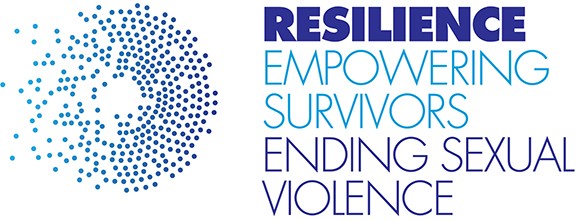 Resilience Internship PacketThank you for your interest in interning with Resilience. We are glad that you’ve contacted us. There are several ways in which you can join the movement to end sexual violence.  The three primary internship opportunities are with our Advocacy, Trauma Therapy* and Education and Training programs.  *You must be enrolled in a Master’s level program to be eligible for an internship with the Trauma Therapy Program.  All of our interns are required to complete a minimum of 40-hours of sexual assault crisis intervention training in accordance with the Illinois Coalition Against Sexual Assault mandates. You must also attend an agency orientation at a date to be determined. The 40-hour crisis intervention training must be completed prior-to or within a month of beginning your internship. Resilience offers this training at least three times a year. The schedule is available via the links below. There is no cost for the training if you are accepted into the internship program. Training is approximately 5 weeks long, in the evenings. There may be other training options available on a case-by-case basis.In addition to the information needed to apply below, please complete the training application here. You can indicate your specific internship interest under the VOLUNTEER OPPORTUNITIES portion of the application. Our website www.ourresilience.org also has training information and the schedule available here.Most of Resilience’s internships require a minimum of one year or two academic semesters. Please be sure to read carefully to determine the time commitment of your intended internship. Resilience accepts non-academic interns by exception. Resilience strongly encourages applicants who are multi-cultural, multi-lingual, identify as persons of color and/or LGBTQ.To apply:Send cover letter and resume to the saltman@ourresilience.org. Your cover letter should include:Name of school, major/program and required duration of internship, expected graduation dateNumber of direct service hours vs office hours required Supervision requirements (i.e. seeking supervision by LCSW if required by your program)Number of hours you can commit to each week and availability Please also tell us:What sparked your interest in an internship with Resilience?Do you have any previous experience in rape crisis work? Please note if already 40 hour-trained.What are your future goals and interests related to rape crisis work?Once submitted, wait for Intern Supervisor to connect with you regarding an interview. Complete the online training application following the appropriate link above, mark your internship interest.Position Title: Legal Advocacy Intern (2 positions available)Reports To: Legal Advocacy Intern Supervisor ORGANIZATIONAL BACKGROUNDResilience is an independent, not‐for‐profit organization dedicated to the healing and empowerment of sexual assault survivors through non‐judgmental crisis intervention counseling, individual and group trauma therapy, and medical and legal advocacy in the greater Chicago metropolitan area. Resilience provides public education and institutional advocacy in order to improve the treatment of sexual assault survivors and to effect positive change in policies and public attitudes toward sexual assault. Established in 1974, Resilience now serves over 2000 survivors of sexual violence and their loved ones annually through our main office in downtown Chicago and our community‐based offices in Austin and Ravenswood, and several co-locations within partner organizations across the city.GENERAL ROLE DESCRIPTIONThe Legal Advocacy Intern is responsible for assisting the advocacy team in providing legal advocacy to survivors of sexual violence. This includes opportunities to engage in institutional advocacy activities within the Civil and Criminal Legal System, including assisting petitioners in filing for protective orders both virtually and in person at the Domestic Violence Courthouse as requested by the survivor. Additionally, the Legal Advocate Intern will provide crisis intervention, emotional support, medical advocacy, and appropriate referrals to sexual assault survivors and their significant others through the emergency department of contract hospitals, telephone crisis calls, and walk-in requests.RESPONSIBILITIESMust be able to commit to full school year at Resilience (July 2023 through May 2024).Must be available for to attend 60-hour volunteer training beginning July 2023.Assist the legal advocacy team in providing services for sexual assault survivors including: follow-up phone calls, accompaniment to police stations and meetings with assistant state’s attorneys, accompaniment to civil and criminal hearings, filing for Crime Victims Compensation, and assistance with Victim Economic Safety Security Act, and Safe Homes Act.Maintain a minimum of 14 office hours (two office days) a week, during which you are on-call to the Domestic Violence Courthouse from 9am-5pm to assist survivors with petitioning for Emergency Orders of Protection, Civil No Contact Orders, or Stalking No Contact Orders. Attend community partner meetings to stay up to date with current laws and legal advocacy trends, and to provide members with information on Resilience’s services as needed.Provide crisis intervention, as well as information and referrals to survivors and community members as needed to limit gaps in care.Schedule a minimum of two 12-hour shifts of on-call medical advocacy per month, where you provide in-person crisis intervention, emotional support, and medical/legal advocacy to survivors seen in the emergency department of our partner hospitals. On-call shifts are 7am-7pm or 7pm-7am on any day. You will be able to choose your own hospital on-call schedule. Maintain an active caseload as well as accurate and complete records of all services, including the client database and required monthly reports.Complete projects designed specifically for the internship.The Legal Advocacy Intern requires strong interpersonal, verbal and written communication skills, as well as the ability and passion to advocate for the needs/rights of others. Completion of the summer 60-hour sexual assault training is required. Computer skills required. Fluency in Spanish speaking/writing abilities strongly preferred. Please note that this internship is for the full school year, in addition to attending the 60-hour training during in July.Currently, all positions within the Advocacy Program are currently work from home, excluding hospital pages and by requested legal advocacy accompaniment. Pending COVID trends, Resilience may open offices in late Spring/ Summer, and interns may be expected to be in office.